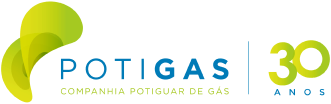 Companhia Potiguar de Gás (POTIGÁS)AVISO DE CLASSIFICAÇÃO EDITAL DE DESFAZIMENTO DE BENS MÓVEIS Nº 001/2024 - POR DOAÇÃOA Companhia Potiguar de Gás (POTIGÁS), por intermédio da Comissão de Desfazimento de Bens Inservíveis, torna público, para conhecimento dos interessados, que, após análise dos Pedidos de Doação e das documentações exigidas, encontra-se classificada para o recebimento da doação dos bens objeto do referido edital a Secretaria de Estado da Educação, da Cultura, do Esporte e Lazer (SEEC). Natal/RN, 13/05/2024. Comissão de Desfazimento de Bens.